АДМИНИСТРАЦИЯ МУНИЦИПАЛЬНОГО ОБРАЗОВАНИЯ«МОНАСТЫРЩИНСКИЙ РАЙОН» СМОЛЕНСКОЙ ОБЛАСТИП О С Т А Н О В Л Е Н И Е	 от   16.10.2023          № 0446Об утверждении муниципальной программы «Целевая подготовка педагогических работников в разрезе специальностей и направлений подготовки с целью их трудоустройства на территории муниципального образования «Монастырщинский район» Смоленской областиВ соответствии с частью 3 статьи 19 Федерального закона от 29.12. 2012 № 273-Ф3 «Об образовании в Российской Федерации», постановлением Правительства РФ от 13.10.2020 № 1681 «О целевом обучении по образовательным программам среднего профессионального и высшего образования», указом Губернатора Смоленской области от 18.07.2014 № 57 «О размере ежемесячной денежной выплаты, назначаемой студентам, ординаторам организаций, осуществляющих образовательную деятельность по образовательным программам высшего образования, обучающимся по очной форме обучения и заключившим договор о целевом обучении с органами государственной власти Смоленской области, органами местного самоуправления муниципальных образований Смоленской области, областными государственными или муниципальными учреждениями, областными государственными или муниципальными унитарными предприятиями, хозяйственными обществами, в уставных капиталах которых присутствует доля Смоленской области или муниципального образования Смоленской области, порядке и условиях ее назначения и выплаты», постановлением Администрации Смоленской области от 30.05.2023 № 272 «О денежной компенсации за наем жилых помещений работникам областных государственных образовательных организаций и муниципальных образовательных организаций, обучавшимся на условиях целевого обучения в образовательных организациях высшего образования по педагогическим специальностям» и в целях содействия в трудоустройстве выпускников образовательных организаций, поступивших в высшие учебные заведения по целевому набору, закрепления и увеличения молодых специалистов на территории муниципального образования «Монастырщинский район» Смоленской области Администрация муниципального образования «Монастырщинский район» Смоленской области п о с т а н о в л я е т :1. Утвердить муниципальную программу «Целевая подготовка педагогических работников в разрезе специальностей и направлений подготовки с целью их трудоустройства на территории муниципального образования «Монастырщинский район» Смоленской области (прилагается).2. Признать утратившим силу постановление Администрации муниципального образования «Монастырщинский район» Смоленской области от 22.06.2023 № 0292 «Об утверждении муниципальной программы «Целевая подготовка педагогических работников в разрезе специальностей и направлений подготовки с целью их трудоустройства на территории муниципального образования «Монастырщинский район» Смоленской области на 2024 и плановые 2025-2026 годы».3. Контроль за исполнением настоящего постановления возложить на и.о. начальника отдела образования Администрации муниципального образования «Монастырщинский район» Смоленской области Ю.С. Янченкову.Глава муниципального образования «Монастырщинский район»Смоленской области 	                                                                                 В.Б. Титов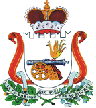 